Factors Problem Solving Task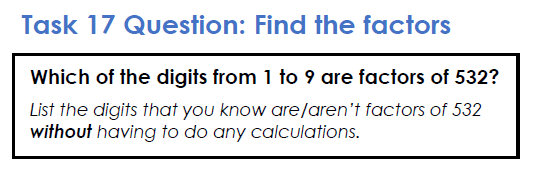 Use the prompts below as relevant to help you find the answers. Think about working systematically. 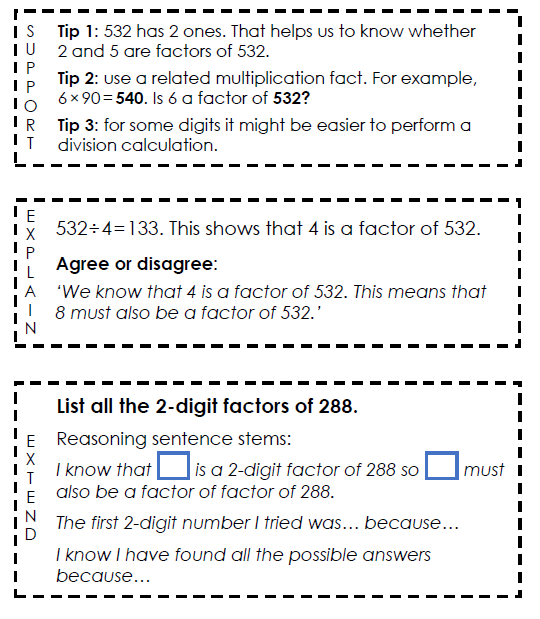 Answers are on page 2!  Answers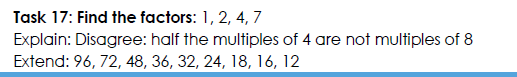 